Gobierno Municipal El Salto 2018-2021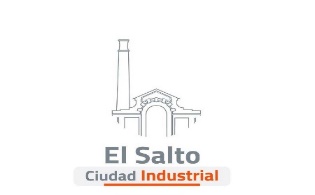 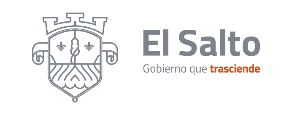 Resumen de informes de julio 2021DIRECCIÓN DEL SISTEMA MUNICIPAL DE AGUA POTABLE Y ALCANTARILLADODIRECCIÓN DEL SISTEMA MUNICIPAL DE AGUA POTABLE Y ALCANTARILLADOACTIVIDADTOTALDesazolves con varilla25Reparación de fugas de agua45Reparación de redes de agua                                             8Instalación de tomas de agua nuevas1Instalación de líneas de agua potable 11numero de pozos en función 19Distribución de viajes de agua potable en pipas1535Reportes ciudadanos atendidos867Instalación de nuevo drenaje 3Tomas de agua tapadas10Servicio de empedrado 1Reparación de drenaje10Servicio de excavación 6reparación de válvula 1factibilidades (sondeo de agua) 9cortar cemento 2 